《信息技术I》0323GA和《信息技术II》0324GA课程补考说明根据学校补考规定，《信息技术I》和《信息技术II》将采用线下闭卷上机考试的形式进行。《信息技术I》0323GA：《信息技术I》0323GA课程未合格的学生，即日起可以在智慧教学系统中学习《信息技术I（补考）》课程，“资料”中提供500道理论复习题，正式补考前在智慧教学系统的“考试”中开放考前练习卷供学生复习使用。《信息技术II》0324GA：《信息技术II》0324GA课程未合格的学生，即日起可以在智慧教学系统中学习《信息技术II（补考）》课程，“资料”中提供500道理论复习题，正式补考前在智慧教学系统的“考试”中开放考前练习卷供学生复习使用。考试范围智慧教学系统《信息技术I（补考）》（或《信息技术II（补考）》）课程，“资料”中提供的500道理论复习题。考试形式线下闭卷上机考试试卷结构题库随机抽取50道客观题生成试卷考试时长60分钟补考时间以教务处通知的时间为准补考地点天筹楼，具体地点后期会通知考试特别注意事项请考生提前准备好校园网账号和密码、学校门户网站账号和密码，考试时需要先连接校园网，然后进入门户网站，进而进入智慧教学系统。另附：补考复习说明补考复习说明登录“学习通”APP，在“首页”——“我的课程”中选择“信息技术I（补考）“课程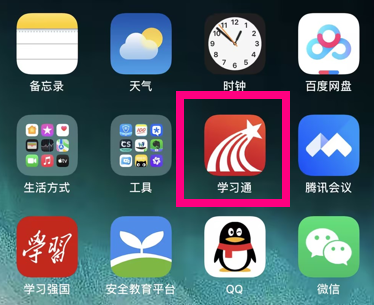 图1 学习通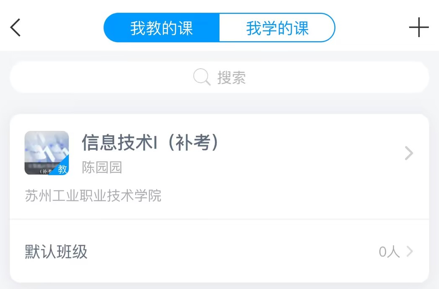 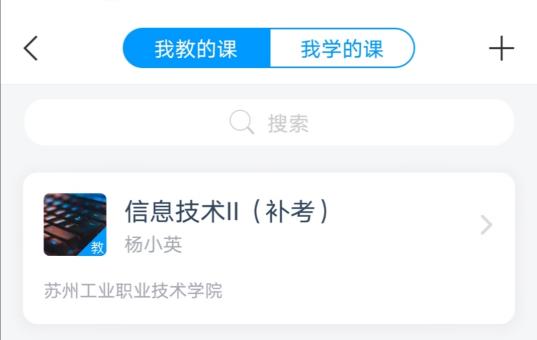 图2 《信息技术I》            图3 《信息技术II》选择“考试“完成考前练习卷，考前练习卷在考试之前可多次练习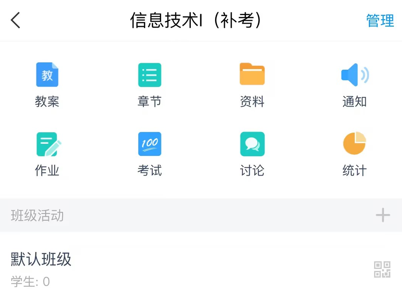 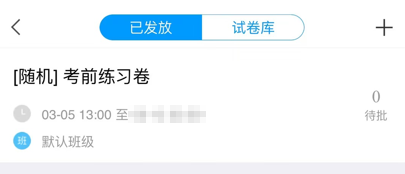 图4、5 模拟题库入口